Request for ProposalsProject-Based Vouchers (PBV) forNew Construction of Affordable HousinginSpokane CountyIssued: 08/07/2022Technical Correction/Extension Issued 9/12/22PROPOSALS ARE DUE NO LATER THAN 4:00PM PST  Monday, 09/19/22LATE PROPOSALS WILL NOT BE ACCEPTED25 West Nora Ave, Spokane, WA 992051-509-328-2953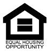 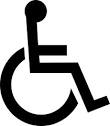 1-509-327-5246 (Fax)REQUEST FOR PROPOSALSAFFORDABLE HOUSING DEVELOPMENTIssue Date: 08/07/2022 Due Date:      9/19/2022 by 4:00 pmProposal SubmissionAll proposals must be submitted electronically via email to:     Spokane Housing Authority     aanderson@spokanehousing.orgQuestionsAll questions must be submitted in writing to: Arielle AndersonSpokane Housing Authorityaanderson@spokanehousing.org Overview and Project RequirementsSpokane Housing Authority (SHA) is seeking proposals from developers interested in applying for up to 50 (fifty) Project Based Vouchers (PBV) to be used in multi-family affordable housing rental project(s) that serve low-income, very low-income and extremely low- income households in Spokane County. SHA is looking for experienced developers capable of delivering high quality affordable housing. Successful proposals will demonstrate experience with the type, size, scale and complexity of housing proposed to be developed.As a result of this RFP, awards may be funded to either a single or multiple projects depending on available resources. SHA reserves the right as the result of our review to determine the best mix of resources for a proposed project. SHA encourages proposals from developers that will in increase housing stock and overall availability to affordable housing in Spokane County. Successful applications will demonstrate how their project can advance SHA development goals. These include:Increased opportunities for affordable housing.De-concentration of low-income housing.Developments that seek to house those experiencing homelessness.Development of housing that increases access to community services (e.g. social services, health care, transportation, youth programs, adult education & job training).Increased units that would be available to households at or below 30% of Area Median Income (AMI).Developments that add to the long-term financial sustainability of SHA.Project DeveloperSHA is looking for developers with a demonstrated ability to successfully finance, construct and operate projects of comparable type, size, scale and complexity. Developers must demonstrate the ability to:Deliver projects on time and within the forecasted budget; andWork with the public sector in public/private real estate development projects; andTake on a new project given the developer’s other commitments; andSuccessfully utilize Project Based Vouchers and comply with Fair Housing and all federal regulations; andImplement a relocation plan, if applicable, per the necessary rules and regulations based on funding requirements; andOperate the project in compliance with funding requirements throughout the period of affordability; andAll developers must be in good financial, legal, and organizational standing.Description of PBV ProgramPBV EligibilityProject-based vouchers (PBV) are an optional component of the Housing Choice Voucher (HCV) program that Public Housing Authorities may choose to implement. SHA is accepting PBV proposals for up to 50 (fifty) vouchers that can meet the following minimum requirements:Expand the affordable housing stock available to residents in Spokane County; andServe families at or below 50% of the Area Median Income (AMI); andWork directly with local Continuum of Care and their Coordinated Entry Systems to fill homeless set-aside units; andIncrease the affordability of housing currently not affordable to households below 30% of AMI; andDemonstrate evidence of site control.Through the PBV program, SHA will enter into a Housing Assistance Payment (HAP) contract with selected property owner(s) for an initial term of no less than one year and up to 20 years. The term of all PBV HAP contracts will be negotiated with the owner on a case-by-case basisAny time before expiration of the HAP contract, SHA may extend the term of the contract for an additional term of up to 15 years if SHA determines an extension is appropriate to continue providing affordable housing for low-income families or to expand housing opportunities.Housing assistance subsidies will be provided while eligible families occupy the rental housing units and the units meet other program standards. SHA will maintain the waiting list and refer program participants to the project owner in order to fill vacant units. SHA occupancy standards will determine the appropriate unit size for the family size and composition.Certain types of housing units and/or developments are not eligible for PBV assistance [24 CFR 983.53] including:Shared housing;Units on the grounds of a penal, reformatory, medical, mental, or similar public or private institution;College or other school dormitories;Nursing homes or facilities providing continuous psychiatric, medical, nursing service, board and care, or intermediate care;Units that are owned or controlled by an educational institution or its affiliate and designed for occupancy by the students of the institution;Manufactured homes;Cooperative housing;Transitional housing;Owner-occupied housing units;Units occupied by an ineligible family at the time of proposal submission or prior to execution of the Housing Assistance Payment (HAP) contract.Additionally, SHA may not attach or pay PBV assistance to units in any of the following types of subsidized housing (24 CFR 983.54):A public housing unit;A unit subsidized with any other form of HCV Section 8 assistance;A unit subsidized with any governmental rent subsidy;A unit subsidized with any governmental subsidy that covers all or any part of the operating costs of the housing;A unit subsidized with Section 236 rental assistance payments (except that a PHA may attach assistance to a unit subsidized with Section 236 interest reduction payments);Section 202 project for non-elderly with disabilities;Section 811 project-based supportive housing for persons with disabilities;Section 202 supportive housing for the elderly;A Section 101 rent supplement project;A unit subsidized with any form of tenant-based rental assistance;A unit with any other duplicative federal, state, or local housing subsidy, as determined by HUD or SHA in accordance with HUD requirements.The number of PBV assisted units in the project cannot exceed the greater of 25 units or 25 percent of the total number of dwelling units in the project, except:units that are exclusively for elderly families,units that are for households eligible for supportive services available to all families receiving PBV assistance in the project (although the family is not required to accept or receive such services), andunits where the project is located in a census tract with a poverty rate of 20 percent or less, as determined in the most recent American Community Survey Five-Year estimates. The cap is the greater of 25 units or 40 percent of the units in the project. HUD created a PBV lookup tool that establishes whether an address falls into a tract that has an average poverty level of 20 percent or less located at: https://www.huduser.gov/portal/maps/hcv/home.htmlSite Selection Standards [24 CFR 983.57]It is goal of the SHA to select sites for PBV housing that provide for deconcentrating poverty and expanding housing and economic opportunities. In complying with this goal, SHA will limit approval of sites for PBV housing in census tracts that have poverty concentrations of 20 percent or less.SHA will grant exceptions to the 20 percent standard where sha determines that the PBV assistance will complement other local redevelopment activities designed to deconcentrate poverty and expand housing and economic opportunities in census tracts with poverty concentrations greater than 20 percent, such as sites in:A census tract in which the proposed PBV development will be located in a HUD- designated Enterprise Zone, Economic Community, or Renewal Community;A census tract where the concentration of assisted units will be or has decreased as a result of public housing demolition and HOPE VI redevelopment;A census tract in which the proposed PBV development will be located is undergoing significant revitalization as a result of state, local, or federal dollars invested in the area;A census tract where new market rate units are being developed where such market rate units will positively impact the poverty rate in the area;A census tract where there has been an overall decline in the poverty rate within the past five years; orA census tract where there are meaningful opportunities for educational and economic advancementA site for newly constructed housing must be consistent with SHA’s Administrative Plan, Chapter 17, Project-Based Vouchers. The plan is available on-line through our website by navigating to this link.The PBV project must also be in compliance with the Conduct of Development Work outlined in the applicable Code of Federal Regulations (CFR):  24 CFR 983.154.Activities under the PBV program are subject to HUD environmental review regulations and may be subject to review under the national Environmental Policy Act by local authorities.For properties with nine or more proposed PBV units, the owner, the owner’s contractors, and subcontractors must pay Davis-Bacon wage rates and follow and Davis Bacon wage rate requirements.For a project to be eligible, construction MUST NOT have begun and will not be allowed to proceed until all regulatory conditions have been met and an Agreement to Enter into a Housing Assistance Payments (AHAP) Contract has been executed with the Spokane Housing Authority.Fair HousingAll Projects must comply fully with all federal, state and local nondiscrimination laws and rules and regulations governing fair housing and equal opportunity in housing and employment.SHA is pledged to the letter and spirit of U.S. policy for the achievement of equal housing opportunity throughout the Nation. SHA requires affirmative advertising and marketing in which there are no barriers to obtaining housing because of race, color, religion, sex (including gender, gender identity, sexual orientation, and sexual harassment), disability, familial status, and national origin. All projects must have completed and submitted to SHA an Affirmative Fair Housing Marketing Plan (AFHMP) (HUD-935.2A) prior to award of PBVs.PBV Contract RentsFor each unit type and size, the proposed contract rent must be provided as well as a breakdown of the utilities to be paid by the tenant and by the owner.SHA’s goal is to provide as many households with vouchers as possible. Given the budget limitations of the program, SHA must implement policies that control its HAP expenditures. It is expected that developers will build units that will fit within the Fair Market Rents (FMRs) for Spokane County. The rent to owner including utility allowances must not exceed the lowest of:An amount determined by SHA, not to exceed 110 percent of FMR. The contract rent is determined by the applicable FMR minus the applicable utility allowance; and The contract rent must be rent reasonable. The owner and tenant must adhere to the Washington State Residential Landlord-Tenant Act, RCW 59.18 as it concerns the rights and responsibilities of both parties. The HAP Contract may supersede any conflicting requirements or expectations of the landlord/tenant relationship or lease change requests of material nature.  SUBMISSION REQUIREMENTSFormat RequirementsProposers must submit one (1) copy of the proposal, either, as an electronic version or hardcopy, by the due date. Brevity is strongly encouraged. Respond only to items listed below and include only relevant information. The reviewers will not consider materials that are not requested below. Hard copies can either be mailed or hand delivered.The electronic copy should be emailed to: aanderson@spokanehousing.org with the Subject: RFP for PBVThe proposals must be typed. To be considered responsive, each submittal should:Be presented in an 8.5” X 11” format, either vertical or horizontal; andBe typed with a font size no smaller than 10 points.No facsimile proposals will be accepted.Once submitted, no additions, deletions, or substitutions may be made to written proposal.Proposal RequirementsTo be considered responsive and responsible, each Developer shall respond to the following requirements. Responses must be specific and complete unto themselves. Any submittal that, in the opinion of SHA, does not fully and completely address these requirements will not be reviewed. Limit your proposal to the equivalent of 20 pages not including cover letter, required forms or appendices. Cover LetterCover letter signed and submitted by the principal party authorized to contract on the organization's behalf. The cover letter should include a brief overview of the project, the number of PBV units requested, and projected population.Required FormsProject Summary Sheet - See Exhibit A.Proposer Certification – See Exhibit B.Method of AwardProposals that meet all the RFP requirements will be evaluated and ranked by the SHA Selection Panel. A SHA ranking list will be prepared according to the points awarded to each proposal. SHA may, at its discretion, select none, one or more of the proposals submitted.After selection, a Preliminary Award Letter will be made available to selected proposals to be used in the application of other development finance.SHA reserves the right to reject any or all proposals, to waive any informality in the RFP process, or to terminate the RFP process at any time, if deemed by the SHA to be in its best interests. SHA reserves the right to reject and not consider any proposal that does not meet the requirements of this RFP, including but not necessarily limited to incomplete proposals and/or proposals offering alternate or non-requested services. If a proposal is determined to be non-responsive a notice will be mailed to the applicant identifying the disqualifying factor.SHA reserves the right to award fewer than the number of units requested, if the requester agrees to accept a lower number of PBV units. SHA shall have no obligation to compensate an applicant for costs incurred in responding to this RFP.Other RequirementsBefore executing an Agreement with any selected owner, SHA will:Establish rents in accordance with §983.12. Obtain subsidy-layering reviews from HUD, if applicable.Complete the required Environmental Review and obtain fully executed HUD Form 7015.15 Request for Release of Funds (RROF) for the local HUD field office.Submit a certification to the HUD field office stating that the unit or units were selected in accordance with SHA’s approved unit selection policy.CLARIFICATIONS AND ADDENDAQuestions and CommentsAny respondent requiring clarification of the information contained within this RFP must submit in writing specific questions or comments to the RFP contact Arielle Anderson via email at aanderson@spokanehousing.org. The deadline for submitting such questions is 09/05/2022. If in SHA’s opinion, additional information or interpretation is necessary, such information will be supplied in the form of an Addendum that will be posted to the SHA website: www.spokanehousing.orgSuch addenda shall have the same binding effect as though contained in the main body of the RFP. Oral instructions given to prospective respondents by SHA employees or its agents shall   not bind SHA. All Addenda shall be issued by SHA not less than five (5) calendar days prior to the qualifications deadline.Required InformationThe successful respondent must be licensed to do business in Washington State. A responsive proposal shall include:A complete response to the RFP questionsA signed copy of the Project Summary Sheet (Exhibit A)A signed copy of the Proposer Certification (Exhibit B)Specifications Limiting CompetitionRespondents may comment on any specification or requirement contained within this RFP which they feel limits competition. Such comments may be formal or informal and are to be addressed to aanderson@spokanehousing.org or by mail. Award of Contract; Clarification or Rejection of ProposalsSHA will evaluate proposals and will rate proposals using the scoring methodology described in Section IV. of this RFP.SHA reserves the right to seek clarification of the written proposals from respondents.SHA reserves the right to reject any and all proposals and to waive any informality in proposals received whenever such rejection or waiver is in the interest of SHA.SHA reserves the right to reject the proposal of any proposer including those who have previously failed to perform properly, or to complete on time, contracts of a similar nature, who is not able to perform the contract, or who has neglected the payment of bills or otherwise disregarded their obligations to subcontractors, material suppliers, or employees. SHA also reserves the right to reject the proposal of any proposer listed in the current issue of “List of Parties Excluded from Federal Procurement and Non- procurement Programs” U.S. General Services Administration, Office of Acquisition Policy or listed in the HUD Limited Denial of Participation, current edition.Right to ProtestAny actual proposer who is adversely affected or aggrieved by SHA’s award of the contract to another proposer on the same solicitation shall have fourteen (14) calendar days after notice of intent to award has been issued to submit a written protest of the award. The written protest shall specify the grounds upon which the protest is based and are to be addressed to the Spokane Housing Authority Board 25 West Nora Avenue. Spokane, WA 99205, ATTN: Pamela Parr or pparr@spokanehousing.org. If addressed via e-mail the subject line of the e-mail must read PBV RFP – Written Protest of Award.SHA will not entertain protests submitted after the time period established in this rule.CancellationSHA reserves the right to cancel or reject any or all proposals, and to cancel award of this contract at any time before execution of the contract by both parties if cancellation is deemed to be in SHA’s best interest. In no event shall SHA have any liability for cancellation of award.Cost of PreparationCosts incurred by respondents in preparation of a response to this RFP shall be borne by the respondents.ReferencesSHA reserves the right to investigate references of our choice. Investigation may include past performance of any development team member with respect to its successful performance of similar projects, compliance with specifications and contractual obligations, completion or delivery of a project on schedule or on budget, and its lawful payment of subcontractors, employees, and workers. If demanded by SHA, supportive references must be furnished.ConfidentialityProposals are public records. All information submitted by respondents shall be public record and subject to disclosure pursuant to the Washington Public Records Act, except such portions of the proposal for which respondent requests exception from disclosure consistent with Washington Law. All requests shall be in writing, noting specifically which portion of the proposal the respondent requests exception from disclosure. Respondents shall not copyright, or cause to be copyrighted, any portion of any said document submitted to the SHA as a result of this RFP.Post AwardSHA may request additional information to evaluate the viability of the project sponsor and/or the project. This may include, but is not limited to, previous audits, certified financial statements and additional project information.EXHIBIT AProject Summary SheetSHA PROJECT BASED VOUCHER PROGRAMBy submitting a proposal, a proposer expressly represents it has taken no exception to any term, condition, obligation or requirement contained in this solicitation document, or any addenda to this solicitation, which is not expressly stated in its proposal.The undersigned certify that the information provided herein, to the best of their knowledge, is true, complete, and accurately describes the proposal.	_		Signature of Authorized Representative	DateExhibit BPROPOSER CERTIFICATIONBy submitting a proposal, proposer expressly represents it has taken no exception to any term, condition, obligation or requirement contained in this solicitation document, or any addenda to this solicitation, which is not expressly stated in its proposal.This RFP is not a solicitation of competitive bids. SHA by this request for proposals specifically reserves the right in its sole discretion to determine which proposals best serve the public good, and to:Revise the solicitation, evaluation, or selection process including extending the deadline or canceling without selecting any Projects.Waive informalities and irregularities in the proposals received in response to this RFP.Disqualify without recourse or appeal any or all proposals.Reject any or all proposals with or without cause.Determine the timing, arrangement and method of any presentation throughout the process.Verify and investigate the qualifications and financial capacity of the Project Sponsor, and any of the information provided in the proposal.Every effort has been made to provide current and correct information; however, unless citing a specific SHA approved resolution or plan, SHA makes no representation or warranty with respect thereto.Restrictions on communication. Every effort has been made to include herein all the information necessary to prepare and submit a responsive proposal to this RFP. However, in the event additional information is desired, please adhere to the following:During the course of this RFP, development teams are cautioned not to undertake any activities or actions to promote or advertise their proposals except in the course of SHA-authorized presentations; or to make any direct or indirect (through others) contact with members of the Board, staff review committee members (if named) or SHA staff members not identified in this RFP as a contact for specific information.SHA will not hold “one-on-one” meetings with any development teams during the evaluation process except as part of a scheduled interview or presentation process involving all or a “short list” of development teams. SHA may, however, ask individual development teams clarifying questions or obtain additional information about some specific point of a proposal.Failure to abide by these restrictions is grounds for disqualification. This RFP does not commit SHA to enter into an agreement.Respondents to this RFP are prohibited from employing or retaining a former SHA employee to assist in the preparation of a proposal to this RFP if the former SHA employee has been separated from SHA for less than one year and was associated with the Property or related project while employed by SHA.The selected development team is further prohibited from employing or retaining a former SHA employee who has been separated from SHA for less than one year and was associated with this Project while employed by SHA.To work on or receive any financial gain related to the Project; orTo work in a capacity responsible for influencing or trying to influence the actions of SHA other than through public testimony.Proposer agrees to make the proposal a binding offer to the SHA for a period of one (1) calendar year from the date proposals are due.Proposer agrees to bring all required reporting to SHA current as of the date of official selection.Proposer further certifies:This proposal is genuine and not made in the interest of, or on behalf of, any undisclosed person, firm or corporation; proposer has not induced any person, firm or corporation to refrain from proposing; and proposer has not sought by collusion or fraud to obtain for itself any advantage over any other proposer or over SHA.It has no business or personal relationships with any other companies or persons that could be considered as a conflict of interest or potential conflict of interest, and that the key personnel and principals identified to perform work under an awarded contract do not have any undisclosed personal or business relationships with any of the SHA employees.The undersigned warrants that s/he is an authorized representative of the proposer; has read, understands and agrees to be bound by all RFP instructions, specifications, contract terms and conditions contained herein (including all addenda issued for this solicitation); that the information provided in this proposal is true and accurate; and understands that providing incorrect or incomplete information may be cause for proposal rejection or contract termination.SIGNATURE BLOCKSignature of Proposer’s duly authorized representative:Date: 	Printed Name and Title: 	Legal Name of Proposer/Firm:(Mandatory) Federal Tax Identification Number (FEIN or SSN): 	SPONSOR INFORMATIONSPONSOR INFORMATIONSPONSOR INFORMATIONName of Organization:Name of Organization:Contact Person:Mailing Address:Mailing Address:Phone Number:Mailing Address:Mailing Address:E-Mail Address:PROJECT INFORMATIONPROJECT INFORMATIONName of Project:Name of Project:Address:Owner:Owner:Tax I.D. #:HOUSING INFORMATIONHOUSING INFORMATIONHOUSING INFORMATIONCensus Tract Proposed ProjectCensus Tract Proposed Project# of Total Units:# of Total Units:## of Proposed PBV Units by Bed and Bath Size:# of Proposed PBV Units by Bed and Bath Size:#Proposed Amenities in units and on site:(E.g. Washer and Dryer, Community Room, Wi-Fi, etc.)Proposed Amenities in units and on site:(E.g. Washer and Dryer, Community Room, Wi-Fi, etc.)Proposed Rents:Proposed Rents:Utility Responsibility for TenantsUtility Responsibility for TenantsElectricGasWaterSewerGarbage# of Proposed Units Below 30% MFI:# of Proposed Units Below 30% MFI:#Proposed Completion Date:Proposed Completion Date:Proposed Completion Date:Proposed PBV Contract Term:Proposed PBV Contract Term:Proposed PBV Contract Term:Average Cost/Unit:Average Cost/Unit:Average Cost/Unit:ANTICIPATED FUND SOURCESANTICIPATED FUND SOURCESANTICIPATED FUND SOURCESDisposition Funds$$HOME Funds$$LIHTC Tax Credits$$Other Sources:$$$$$$